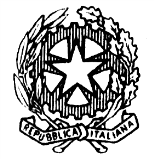 TRIBUNALE DI NOCERA INFERIOREUDIENZA DEL 09.06.2022 ore 09.00 e ss.Giudice: Dott. Federico NOSCHESE ORDINE DI CHIAMATA DEI PROCESSII° Fascia ore 09:00 – 09:45(RGT n. 596-20) – RGNR n. 6143-19-RinvioRGT n. 1545-21 – RGNR n. 9933-2015-Rinvio(RGT n 1970-19) – RGNR n. 3763-18-Rinvio(RGT n 954-19) – RGNR n. 6330-16-RinvioRGT n. 370-22 – RGNR n. 5895-20-Rinvio(RGT n. 1569-20) – RGNR n. 930-19-Rinvio(RGT n. 1784-20) – RGNR n. 6293-16-Rinvio(RGT n. 1914-20) – RGNR n. 6339- 18 -Rinvio(RGT n 2478-19) – RGNR n. 2813-18-Rinvio (RGT n. 1487-21) – RGNR n. 3213-17-Rinvio(RGT n. 810-20) – RGNR n. 1303-14-Rinvio (RGT n 1051-19) – RGNR n. 2311-17-Rinvio (RGT n. 1485-21) – RGNR n. 2263-19-Rinvio  RGT n. 527-17 – RGNR n. 136-16-Rinvio (RGT n. 346-21) – RGNR n. 3413-19-Rinvio (RGT n. 1295-20) – RGNR n. 6983-14-Rinvio (RGT n. 2881-18) – RGNR n. 1273-16-Rinvio (RGT n. 3053-19) – RGNR n. 1293-16 (RGT n. 520-21) – RGNR n. 6843-15II° Fascia ore 09:45 – 11:00 (RGT n. 664/17) – RGNR n. 9828-15 (RGT n. 2729-18) – RGNR n. 9763-15 (RGT n. 608-21) – RGNR n. 2573-19 (RGT n. 437-18) – RGNR n. 1515-15 (RGT n. 2179-19) – RGNR 6361-16 (RGT n. 821-20) – RGNR n. 5013-19 (RGT n. 2559-19) – RGNR n. 10683-15III° Fascia ore 11:00 – 12:30 (RGT n. 2577-19) – RGNR n. 4739-13 (RGT n. 731-21) – RGNR n. 3023-19 (RGT n. 1845-20) – RGNR n. 6653- 19 (RGT n. 1851-20) – RGNR n. 5143-18 (RGT n. 1023/21) – RGNR n. 6018-20 (RGT n. 1704-20) – RGNR n. 5139-18 (RGT n. 2749-19) – RGNR n. 2999-18 (RGT n. 177-20) – RGNR n. 9373-15 (RGT n. 820-20) – RGNR n. 523-16IV° Fascia ore 12:30 – 14:30 (RGT n. 1389-20) – RGNR n. 2237-2016 (RGT n. 1286-20) – RGNR n. 4704-19 (RGT n 2731-18) – RGNR n. 839-17 (RGT n. 2755- 18) – RGNR n. 4920-16 (RGT n 473-19) – RGNR n. 4853-16 (RGT n. 1367-18) – RGNR n. 3231-15V° Fascia ore 14:30 – 15:30 e ss. (RGT n. 1693-20) – RGNR n. 2043-18 (RGT n 1157-19) – RGNR n. 3653-16 (RGT n. 183-20) – RGNR n. (1899-17) ore 15:30